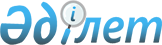 О внесении изменений в приказ Министра юстиции Республики Казахстан от 30 декабря 2014 года № 398 "Об утверждении Инструкции по производству дел об административных правонарушениях органами юстиции Республики Казахстан"Приказ Министра юстиции Республики Казахстан от 10 июля 2018 года № 1074. Зарегистрирован в Министерстве юстиции Республики Казахстан 18 июля 2018 года № 17215
      ПРИКАЗЫВАЮ:
      1. Внести в приказ Министра юстиции Республики Казахстан от 30 декабря 2014 года № 398 "Об утверждении Инструкции по производству дел об административных правонарушениях органами юстиции Республики Казахстан" (зарегистрирован в Реестре государственной регистрации нормативных правовых актов за № 10112, опубликован 11 марта 2015 года в информационно-правовой системе "Әділет") следующие изменения:
      в Инструкции по производству дел об административных правонарушениях органами юстиции Республики Казахстан, утвержденной вышеуказанным приказом:
      пункт 38 изложить в следующей редакции:
      "38. Руководитель уполномоченного органа в области прав интеллектуальной собственности, государственной регистрации нормативных правовых актов, обеспечения исполнения исполнительных документов и его заместители, руководитель областного, городов Астаны и Алматы органов юстиции и его заместители рассматривают дела об административных правонарушениях и налагают административные взыскания, предусмотренные статьями 230 (частью второй) (когда эти нарушения совершены частными нотариусами), 457, 459, 466, 468, 491, 670, 671, 672 Кодекса.
      Руководители уполномоченного органа в сфере государственной регистрации прав на недвижимое имущество, его территориальных подразделений и их заместители рассматривают дела об административных правонарушениях и налагают административные взыскания в виде предупреждения и административного штрафа, предусмотренные статьей 460 Кодекса.";
      пункт 48 изложить в следующей редакции:
      "48. Виды административных взысканий применяемых органами юстиции при рассмотрении административных правонарушений для физических и юридических лиц:
      предупреждение;
      административный штраф;
      конфискация предмета, явившегося орудием либо предметом совершения административного правонарушения, а равно имущества, полученного вследствие совершения административного правонарушения;
      лишение разрешения либо приостановление его действия, а также исключение из реестра;
      приостановление или запрещение деятельности.".
      2. Департаменту регистрационной службы и организации юридических услуг в установленном законодательном порядке обеспечить:
      1) государственную регистрацию настоящего приказа;
      2) в течение десяти календарных дней со дня государственной регистрации настоящего приказа в Министерстве юстиции Республики Казахстан направление его копии в бумажном и электронном виде на казахском и русских языках в Республиканское государственное предприятие на праве хозяйственного ведения "Республиканский центр правовой информации" для официального опубликования и включения в Эталонный контрольный банк нормативных правовых актов Республики Казахстан;
      3) размещение настоящего приказа на интернет - ресурсе Министерства юстиции Республики Казахстан.
      3. Контроль за исполнением настоящего приказа возложить на курирующего заместителя Министра юстиции Республики Казахстан.
      4. Настоящий приказ вводится в действие по истечении десяти календарных дней после дня его первого официального опубликования.
					© 2012. РГП на ПХВ «Институт законодательства и правовой информации Республики Казахстан» Министерства юстиции Республики Казахстан
				
      Министр юстиции
Республики Казахстан 

М. Бекетаев
